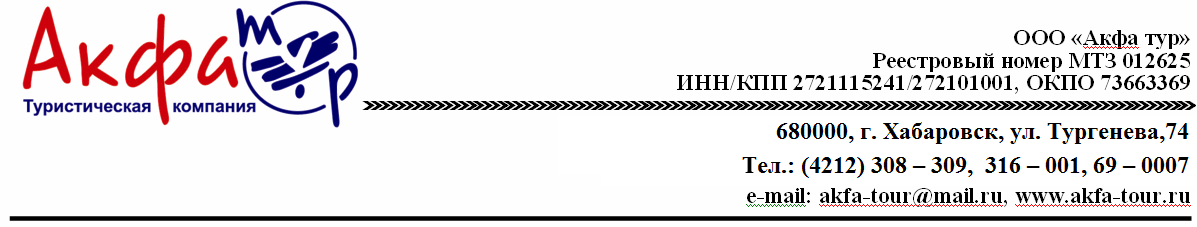 ЗНАКОМСТВО С САХАЛИНОМ4 дня/3 ночиПериод действия программы: с 16 апреля по 16 июля 2023Даты заездов: еженедельно, по воскресеньям*даты заезда: майские каникулыВНИМАНИЕ!   Туроператор    оставляет    за собой право изменять порядок проведения экскурсий, в зависимости от погодных условий и набора сборного тура, при этом объем и содержание экскурсии остается неизменным.Стоимость тура: 37 692  руб/1человек (без проживания в гостинице г.Южно-Сахалинск)В стоимость тура входит: - экскурсии по программе - трансферы по программе - питание по программе - транспортное обслуживание на маршрутах - сопровождение профессиональными инструкторами на всех маршрутах - страховка от несчастного случая, страховое покрытие до 100 000 руб - плащ-дождевик.Дополнительно оплачивается:1. Гостиница в Южно-Сахалинске (стоимость указана на одного человека за 3 ночи)Внимание! При самостоятельном бронировании размещения в Южно-Сахалинске просим учесть:- трансфер на прибытие / убытие (встречу/проводы) предоставляется за дополнительную плату: 480 руб. с человека в одну сторону, в черте города, без заезда на рынок;- турист должен самостоятельно прибыть к месту начала групповых экскурсий по программе, место и время для сбора подтверждается накануне, по окончании экскурсии туристы доставляются только до базовых гостиниц.Апрель 16-19, 23-26, *29-02.05Июнь 04-07, 11-14, 18-21, 25-28Май *02-05, *06-09, 14-17, 21-24, 28-31Июль 02-05, 09-12, 16-191 деньПрибытие на остров Сахалин.Обзорная экскурсия по городу Южно-Сахалинск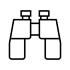 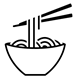 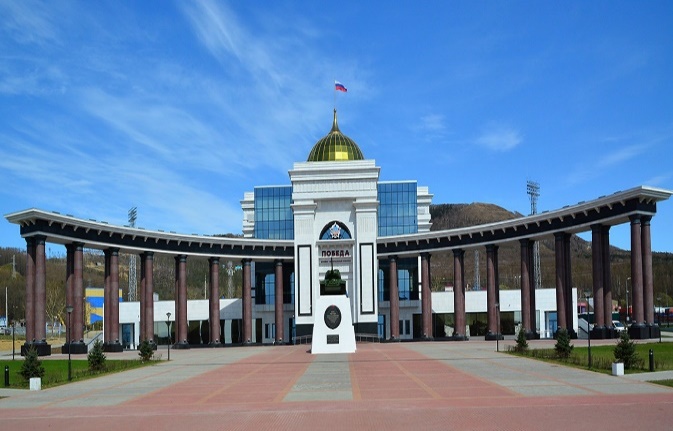 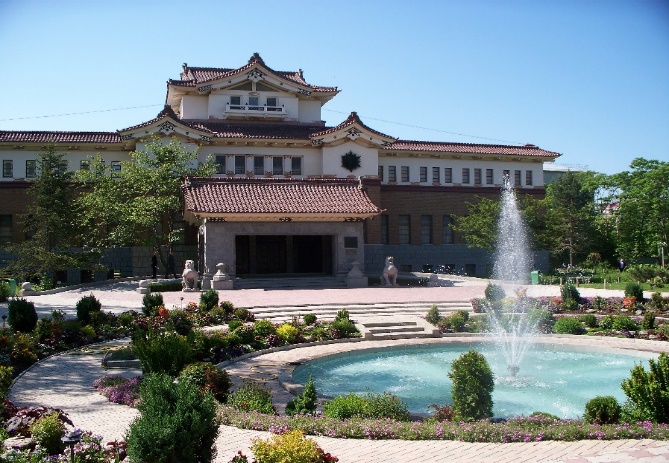 Прибытие в г. Южно-Сахалинск. Встреча в аэропорту. Трансфер в отель, размещение. ВНИМАНИЕ! Заселение в гостиницу с 14:00 (возможен ранний заезд с доплатой 50%/номер/сутки).15:00 Обзорная экскурсия по городу (3 часа).  Во время экскурсии мы расскажем, как рос и развивался город в период японского правления (тогда он назывался Тойохара), вы увидите сохранившиеся японские здания, построенные в те далекие времена. Познакомитесь с самыми яркими местами современного Южно-Сахалинска и основными достопримечательностями островной столицы: площадь Ленина, музейно-мемориальный комплекс «Победа», кафедральный собор Рождества Христова, Площадь Славы, смотровая площадка СТК «Горный воздух», откуда открывается великолепный вид на весь город (Внимание! Подъем на среднюю площадку осуществляется автотранспортом).В Сахалинском областном краеведческом музее, построенном в 1937 году японским архитектором, вы познакомитесь с историей открытия Сахалина и периодами правления, пережитыми островом.18:00 – 19:00 Приветственный ужин по-сахалински. Свое путешествие мы начнем знакомством с сахалинской кухней. На нашем ужине вы отведаете знаменитый суп хемультан, салаты из сахалинских дикоросов (папоротник, лопух).За ужином обсудим детали путешествия и подарим вам необходимый атрибут к путешествию по Сахалину и Курильским островам. Погода на Сахалине и Курильских островах меняется очень быстро, и чтобы ваше путешествие было комфортным, мы приготовили для вас плащ-дождевик. Ваша одежда будет оставаться всегда сухой, даже в самую ненастную погоду.          Трансфер в гостиницу. Отдых.2 деньМаяк Анива и обед с устрицами в лагуне Буссе(юго-восточная часть о.Сахалин)Маршрут: г. Южно-Сахалинск – г. Корсаков – пос. Озерское – пос. Новиково – мыс Анива- лагуна Буссе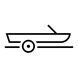 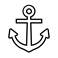 05:45    Подача машин в отель, отправление к месту общего сбора группы на маяк Анива. 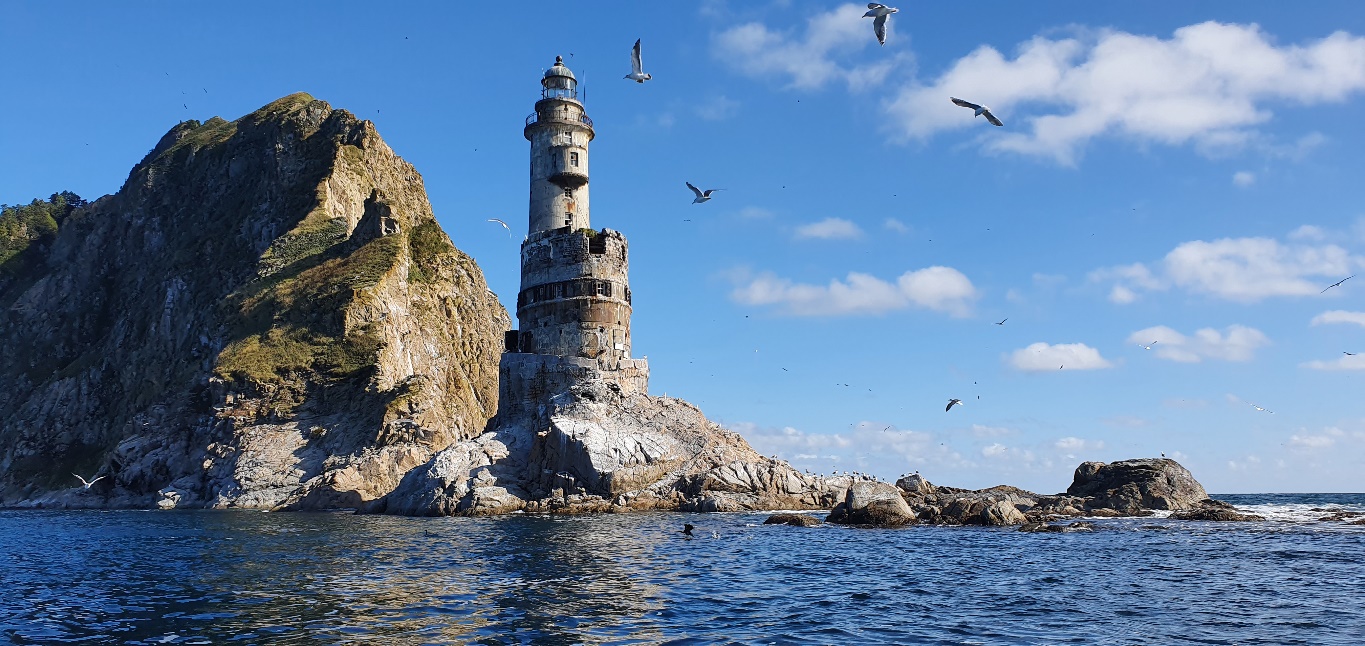  Важно!   Накануне вечером закажите свой завтрак с собой на рецепции гостиницы06:00    Выезд из Южно-Сахалинска до п. Новиково. 08:30    Прибытие в пос. Новиково. Инструктаж, подготовка к выходу в море. 09:00    Выход в море из п. Новиково на моторных лодках из ПВХ.11:00    Прибытие на маяк Анива.Маяк Анива (яп. Нака - Сиретокомисаки) был установлен 1939 году на небольшой скале Сивучей, возле труднодоступного скалистого мыса Анива. Является не только самым оригинальным и сложным техническим проектом периода Карафуто, но и выдающимся мировым достижением в практике маячного строительства того времени. Необходимость постройки маяка была обусловлена непредсказуемыми коварными течениями, при смешении вод Охотского моря и залива Анива, частыми туманами и каменистыми банками.12:00    Переход к мысу Мраморный. Во время морских переходов мы можем встретить сивучей, тюленей, дельфинов и косаток.13:00    Прибытие на мыс Мраморный. Прогулка, фотосессия. 13:30    Отправление в пос. Новиково14:30    Прибытие в пос. Новиково Подготовка к выезду в поселок Муравьево (лагуна Буссе)14:45    Трансфер в лагуну Буссе.15:15    Прибытие на побережье лагуны. 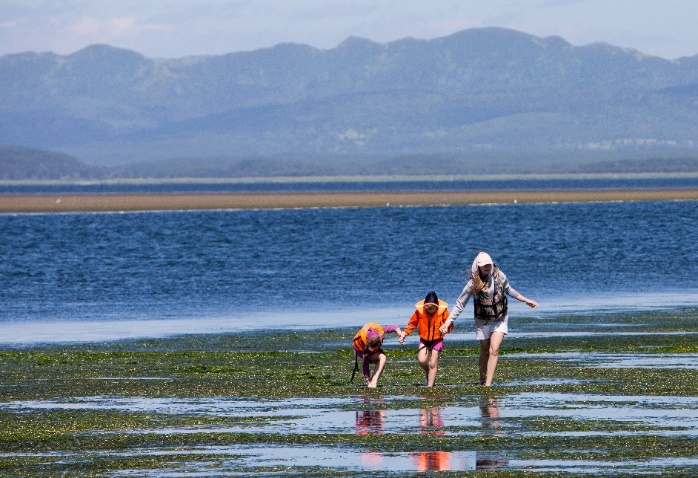 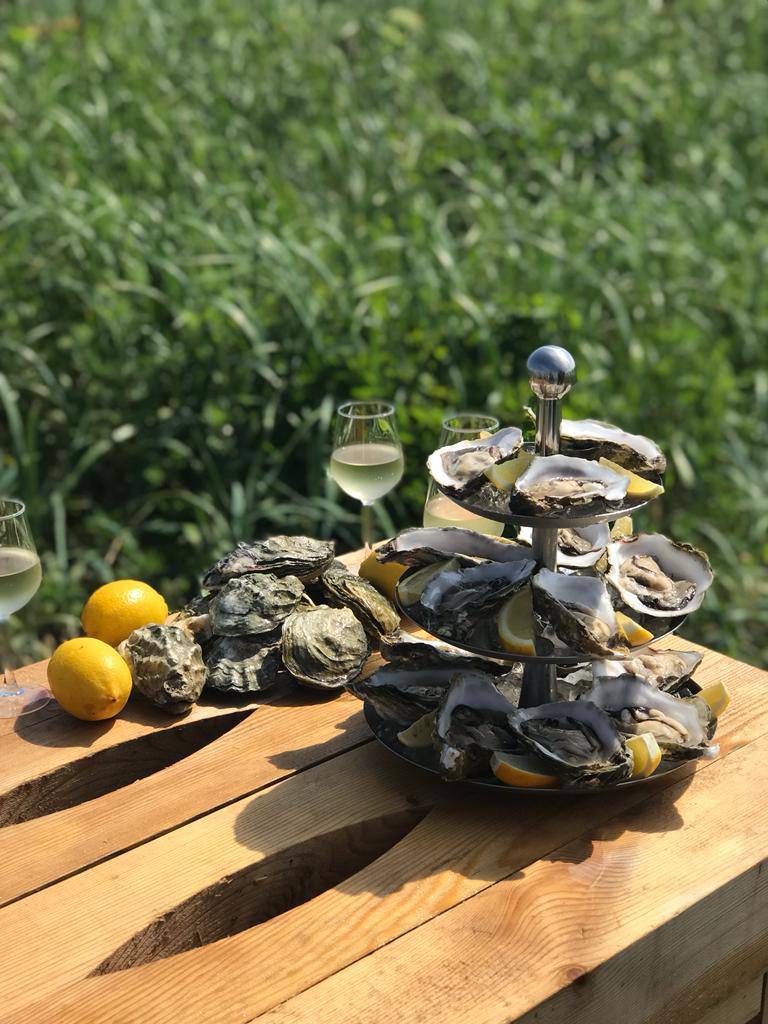   Мастер-класс по открыванию устриц. Фотосессия  Обед из свежевыловленных морепродуктов и диких устриц. Устриц будет много!Вас ждет увлекательное путешествие в уникальный «ресторан» морской кухни с дегустацией дикихустриц, совершенно неповторимых по своим вкусовым качествам, которые сможете попробовать только на Сахалине.В меню: ½ бокала вина, свежий гребешок, красная икра, нарезка из рыбы, дикие устрицы с лимоном ифирменным устричным соусом; запеченные устрицы под сыром с чесночком; блюдо «Сахалинское детство» (сезонная рыба, запеченная в листьях лопуха); уха по-сахалински; свежие овощи; морс;ичай/кофе.18:00   Трансфер лагуна Буссе – Южно-Сахалинск.20:00   Окончание экскурсии. Возвращение в гостиницу или к месту сбора            Ужин (самостоятельно)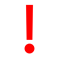 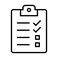  ВНИМАНИЕ! Находясь на борту плавательного средства, вы должны придерживаться общепринятых норм поведения, не создавать опасные или угрожающие ситуации. Обязательно должен быть надет спасательный жилет, если вас укачивает, необходимо принять лекарственное средство от укачивания. Во время экскурсий бережно относитесь к памятникам культуры и истории, а также берегите природу.Морская прогулка полностью зависит от милости моря. В случае плохих погодных условий и невозможности выйти в море, морская прогулка будет отменена или проведена замена на автотур к мысу Евстафия. РЕКОМЕНДАЦИИ: Маяк Анива - на данном маршруте по пути следования на лодках по морю, не забудьте взять плащ, шапку, хлопчатобумажные перчатки.Обед с устрицами: возьмите с собой любимое вино. С устрицами хорошо сочетается белое сухое вино, просекко и брют.3 день«Едем в гости к морским львам» (юго-западная часть о.Сахалин)Маршрут: г.Южно-Сахалинск – г.Невельск – г.Южно-Сахалинск             Завтрак в гостинице.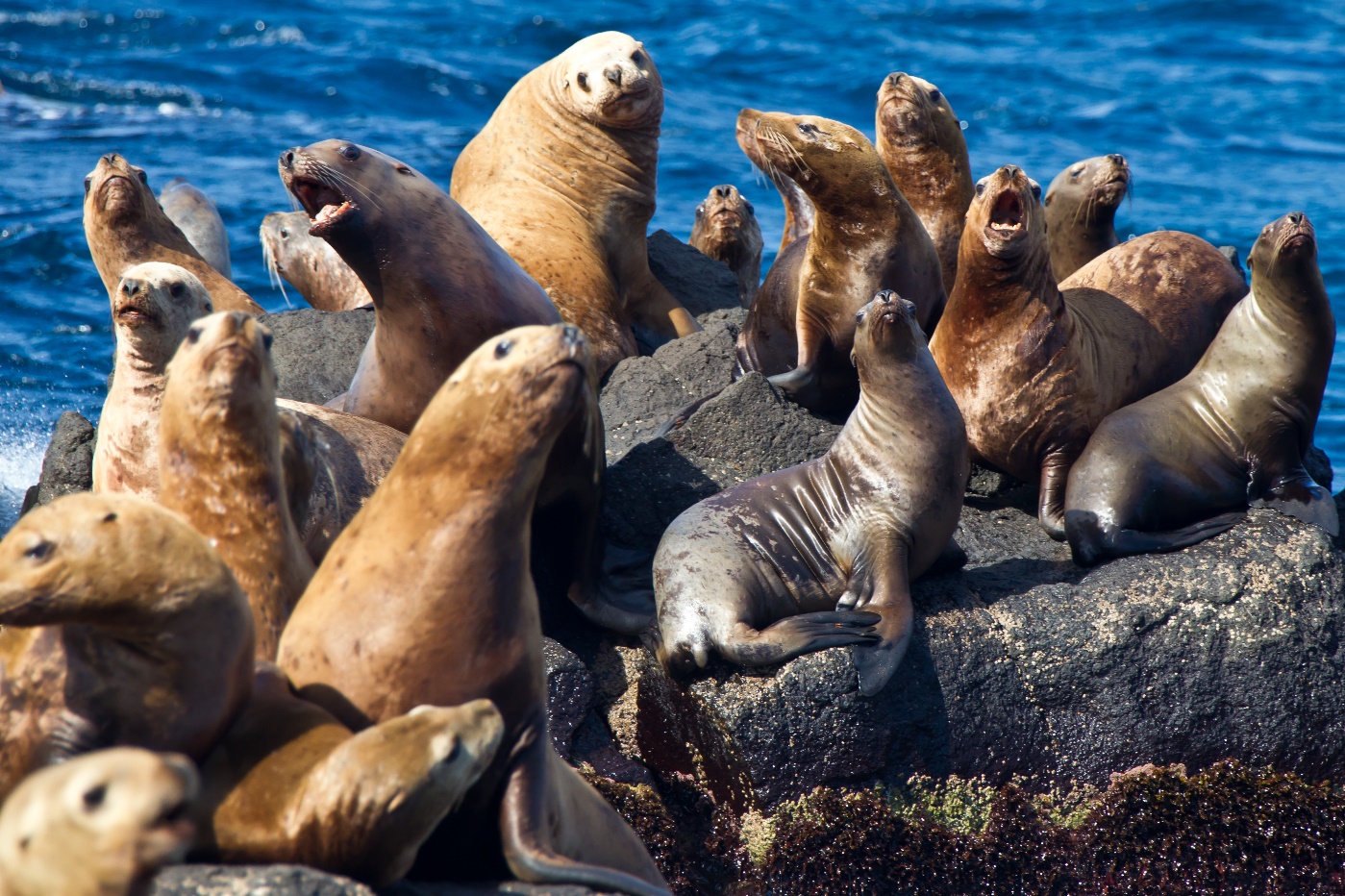 10:00    Отправление по маршруту: Южно-Сахалинск – г.Невельск.Дорога до г.Невельск проходит через один из живописных и высоких перевалов о. Сахалин - Ловецкий перевал, протяженность которого около 13 км. Наивысшая точка – гора Старицкого, поднимается над уровнем моря на 439 метров. С перевала открываются красивейшие виды на сахалинские сопки, что позволяет увидеть всю красоту растительного мира на Сахалине. Фотосессия на вершине хребта. В начале 19 века на месте Невельска располагались айнские поселения Понто-Кэси, что в переводе означает «на краю озера». С 1905-1946, город носил японское название Хонто. 12:00 - 12:30 Прибытие в г.Невельск. Подготовка к отправлению на морскую прогулку.            Санитарная пятиминутка, проверка документов, инструктаж, выдача спасжилетов.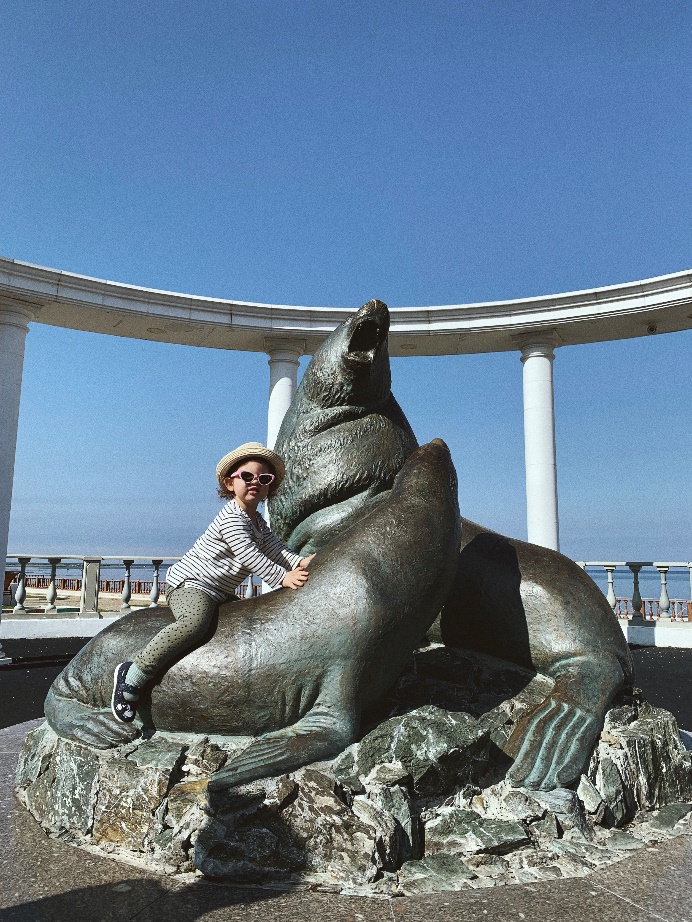 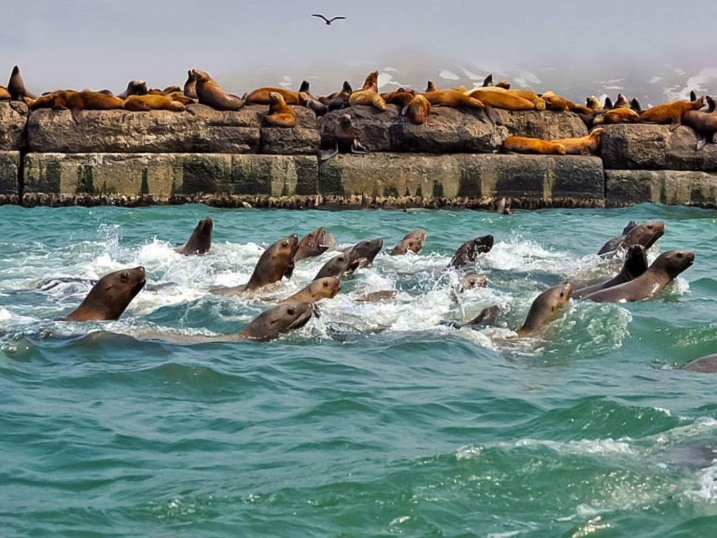 12:30 - 13:00 Морская прогулка к морским львам (сивучи). Продолжительность 30 минутВыход на лодке к брекватеру с лежбищем морских львов (сивучей), общее расстояние на воде (от берега до брекватера): 3км. Увидим уникальное природное явление (только в трех местах мира: Невельск/Сахалин, Камчатка, Сиэтл/США) - лежбище сивучей в черте города, услышим их “монологи” и “диалоги”, на минимальном расстоянии сделаем потрясающие фотографии.13:00 - 13:30 Возвращение на берег.            Подготовка к отправлению в Южно-Сахалинск.13:30   Отправление в г.Южно-Сахалинск.15:30   Окончание экскурсии. Возвращение в гостиницу или к месту сбора            Ужин (самостоятельно)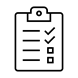 ВНИМАНИЕ! Находясь на борту плавательного средства, вы должны придерживаться общепринятых норм поведения, не создавать опасные или угрожающие ситуации. Обязательно должен быть надет спасательный жилет, если вас укачивает, необходимо принять лекарственное средство от укачивания. Во время экскурсий бережно относитесь к памятникам культуры и истории, а также берегите природу.Морская прогулка полностью зависит от милости моря. В случае плохих погодных условий и невозможности выйти в море, морская прогулка будет отменена или проведена замена на автотур.РЕКОМЕНДАЦИИ:  непродуваемые туристические/спортивные штаны и куртку с капюшоном, под них – флиску и термобелье, шарф/снуд, головной убор (плотно прилегающий к голове), треккинговая обувь, «Драмина» (для тех кого укачивает, прием за 1 час до отправления), плащ-дождевик, документ удостоверяющий личность.ВАЖНО: дети младше 3-х лет не допускаются к экскурсии; запрещено запускать дроны над лежбищем.                                                                                                                                                                              4 день Окончание программы. Вылет из Южно-Сахалинска.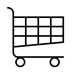 Завтрак в гостинице. Сдача номеров до 12:00 (возможен поздний выезд с доплатой 50%/номер/сутки)Трансфер в аэропорт с возможностью заехать (по предварительной договоренности) на рыбный рынок.Важно: Трансфер предоставляется гостям, оплатившим проживание в г.Южно-Сахалинск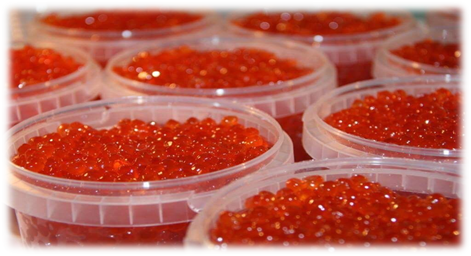 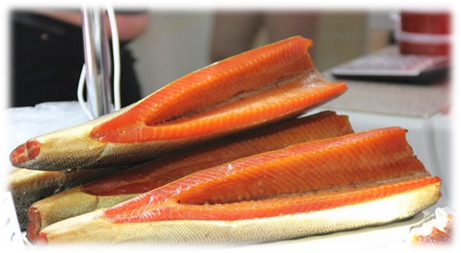 ГостиницыПри двухместном размещенииПри одноместном размещенииДоп. ночидвухмест/одноместЮность 3* https://yunost-sakhalin.ru/(завтраки оплачиваются дополнительно)6 600 руб12 000 руб2 200 руб/4 000 рубЮбилейная 3*www.hotel-yubileinaya.ru9 915 руб16 020 руб3 305 руб/5 340 рубГагарин 3*www.gagarinhotel.ru10 200 руб16 500 руб3 400 руб/5 500 рубБелка 3*www.belka-hotel.ru9 600 руб16 350 руб3 200 руб/5 450 рубСанта Ризот Отель 4*(с 16.04.2023 – 30.06.2023)www.santahotel.ru12 825 руб22 980 руб4 275 руб/7 660 рубСанта Ризот Отель 4*(с 01.07.2023 – 31.07.2023)www.santahotel.ru13 650 руб24 450 руб4 550 руб/8150 рубПасифик Плаза Сахалин 4*  www.sakhalinpacificplaza.ru          по запросу (динамическое ценообразование)          по запросу (динамическое ценообразование)          по запросу (динамическое ценообразование)Мега Палас Отель 4*  (*DBL, номер с 1-й большой кроватью)www.megapalacehotel.ru 11 850 руб19 950 руб3 950 руб/6 650 рубМега Палас Отель 4*  (*TWIN, номер с 2-мя кроватями)www.megapalacehotel.ru 13 350 руб23 100 руб4 450 руб/6 800 рубПарадайc Ризот Отель 4*www.paradise65.ru13 500 руб24 000 руб4 500 руб/8 000 руб